Renaissance ArtWhilst Henry VIII was busy being King of England, the rest of Europe was going through a period of Renaissance (which means ‘rebirth’). Renaissance was a period of time from the 14th to the 17th century. This era bridged the time between the Middle Ages and modern times. Some of the most famous renaissance artist were Leonardo Da Vinci who painted the Mona Lisa; Michelangelo who painted the Sistine Chapel; Raphael who is known for his ‘Madonnas’ and Botticelli who painted mythological pieces such as Venus the Roman goddess. 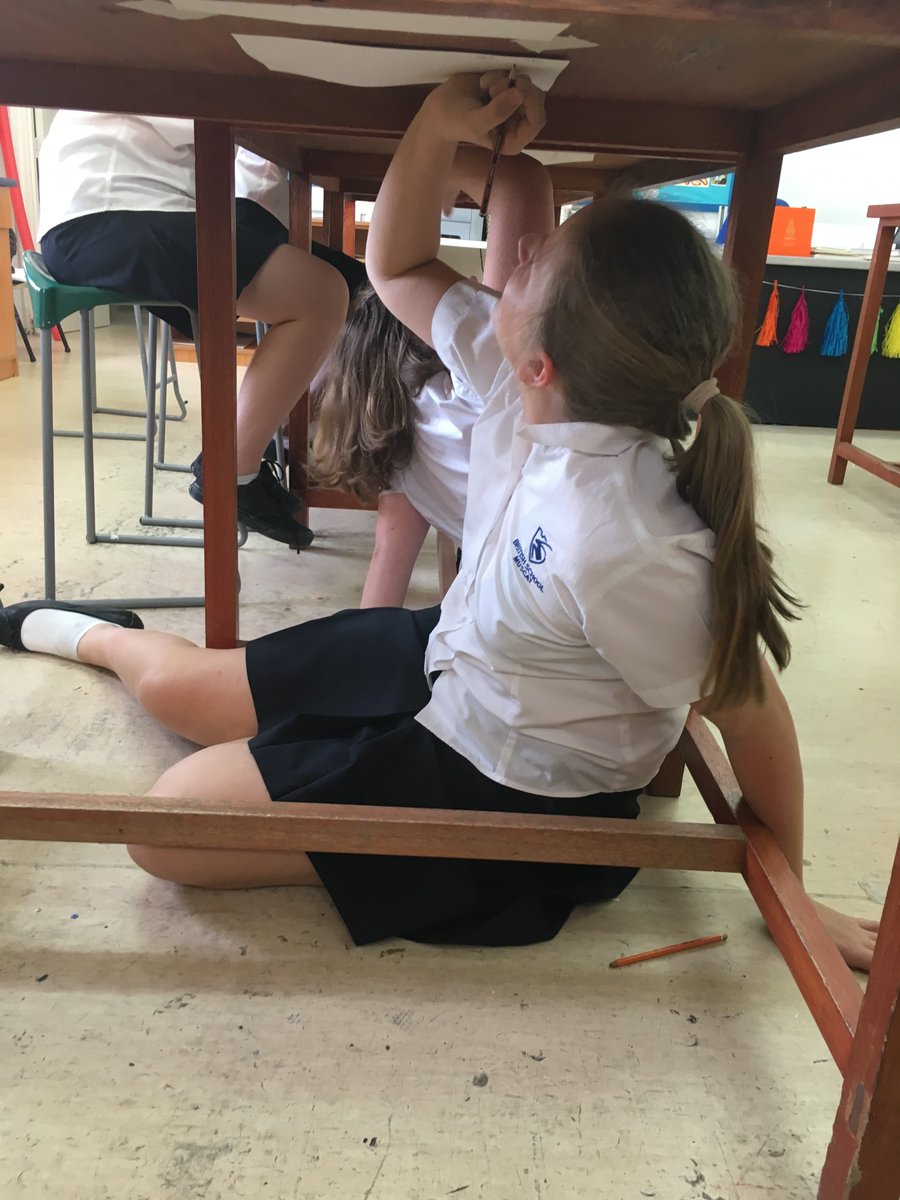 Read through the Powerpoint about Michelangelo. I’d like you to have a go at creating pieces as Michelangelo did for the Sistine Chapel. He had to lie on his back in order to paint the chapel! I’d like you to stick a piece of paper to the underside of a table that you can lay or sit underneath. Draw the sketch of Henry VIII just like Michelangelo did!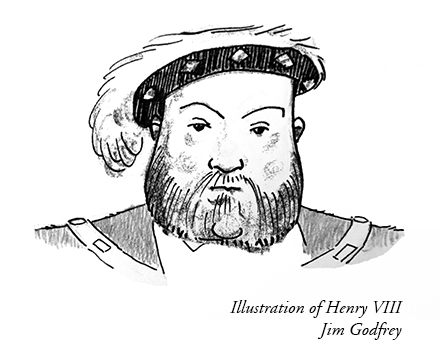 